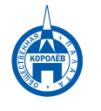 Общественная палата
    г.о. Королёв МО                ул.Калинина, д.12/6Акт
осмотра санитарного содержания контейнерной площадки (КП) 
согласно новому экологическому стандартуМосковская обл. «21»мая 2019 г.г.о.Королев, ул.Октябрьский бульвар, дом 16..Состав группы общественного контроля -  члены комиссии «по местному самоуправлению, работе с территориями, общественному контролю, открытости власти,  « Общественной палаты г.о. Королев в составе: Романенков Владимир Алексеевич - председатель комиссии Шарошкин Александр Владимирович – консультант-эксперт комиссииБашарова Аида Радиковна – кандидат в консультанты-эксперты комиссии. Группа общественного контроля провела визуальный осмотр оказания услуг по обращению с ТКО на территории г.о.Королев региональным оператором ООО «Сергиево-Посадский региональный оператор» по вывозу ТКО с КП, размещенных в индивидуальной жилой застройке в границах ул.Октябрьский бульвар, 16.Осмотр  показал:   Общественная палата г.о. Королев 21 мая провела мониторинг санитарного содержания контейнерной площадки  для сбора ТКО на соответствие новому экологическому стандарту, расположенной по адресу:  Октябрьский бульвар, дом 16.Визуальный осмотр показал, контейнерная площадка содержится в удовлетворительном состоянии, но не соответствует требованиям действующего законодательства. На площадке отсутствует водонепроницаемая крыша,  нет серых контейнеров (используются контейнеры старого образца).По итогам мониторинга составлен Акт. Общественная палата держит вопрос на контроле.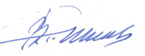 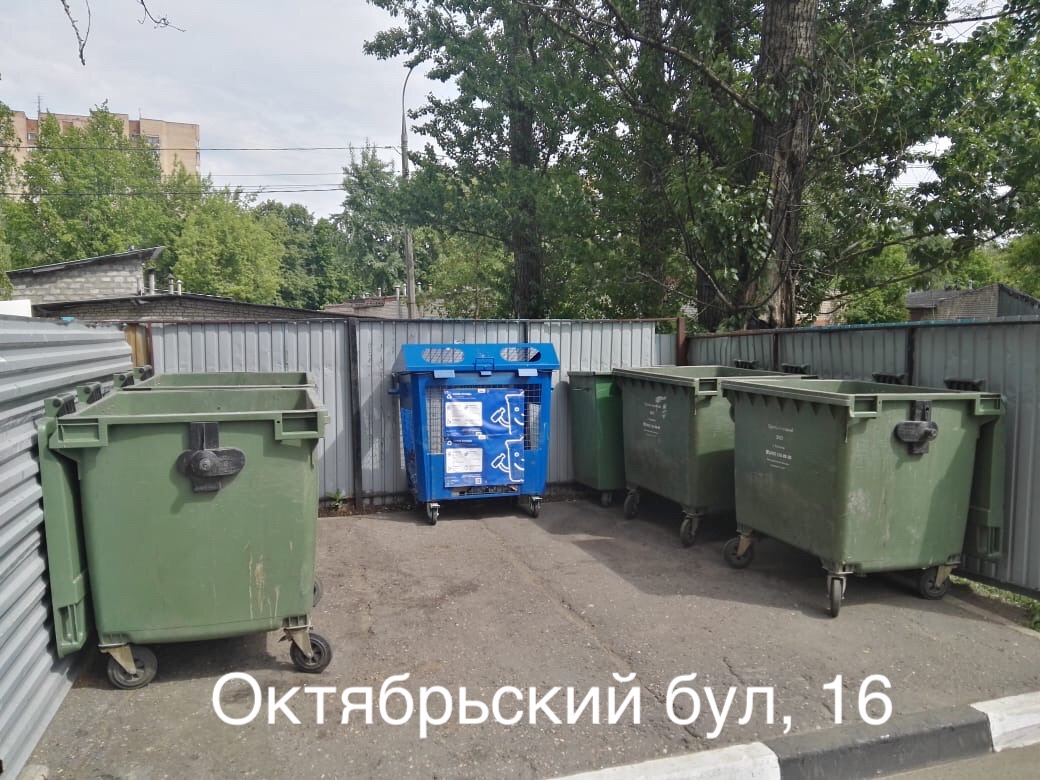 № Критерии оценки контейнерной площадки Без нарушений Нарушения 1 Наполнение баков - Частичные.2 Санитарное состояние - Чистые.3 Ограждение с крышей (серые баки под крышей)  нетОтсутствует.4 Твёрдое покрытие площадки -Есть5 Наличие серых/синих контейнеров (количество) 4 /1 6 Наличие контейнера под РСО (синяя сетка) да7 График вывоза и контактный телефон нет8 Информирование (наклейки на баках как сортировать) - Присутствует на синем баке.9 Наличие крупногабаритного мусора - Отсутствует. Председатель комиссии «по местному самоуправлению, работе с территориями, общественному контролю, открытости власти,  миграционной политике, межнациональным и межконфессиональным отношениям» Общественной палаты г.о. Королев: В.А.Романенков